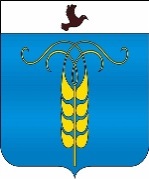 КОНТРОЛЬНО-СЧЕТНАЯ КОМИССИЯГРАЧЕВСКОГО МУНИЦИПАЛЬНОГО РАЙОНА СТАВРОПОЛЬСКОГО КРАЯ356250, Ставропольский край, Грачевский район, с. Грачевка, ул. Ставропольская, 42, тел. (86540) 4-00-26, факс (86540) 4-05-97,  kskgr@yandex.ru УТВЕРЖДАЮпредседатель Контрольно-счетной комиссии Грачевского муниципальногорайона Ставропольского края ________________ /О.В. Пономарева/«___»____________________2015г.О Т Ч Е Тпо результатам контрольного мероприятия«Проверка законности, результативности и эффективности использования средств районного бюджета, выделенных МКУ «Центр молодежи "Юность" по отдельным вопросам»     1.Основание для проведения контрольного мероприятия: пункт 2.2. Плана работы Контрольно-счетной комиссии Грачевского муниципального района Ставропольского края  на 2015 год, приказ председателя КСК от 14.01.2015 года № 2.   2.Цель контрольного мероприятия: определение законности, эффективности, результативности, продуктивности и целевого использования средств бюджета, выделенных МКУ «Центр молодежи "Юность"».  3.Предмет контрольного мероприятия: деятельность МКУ «Центр молодежи "Юность"» по использованию средств  бюджета Грачевского муниципального района.  4.Объекты контрольного мероприятия: МКУ «Центр молодежи "Юность"».   5.Срок проведения контрольного мероприятия: с 19 января по 27 февраля 2015 года.    6. При проверке установлено:Муниципальное казенное учреждение «Центр молодежи «Юность» Грачевского муниципального района Ставропольского края (далее – Учреждение) образовано на основании постановления администрации Грачевского муниципального района Ставропольского края от 06 декабря 2011 года № 609 «О создании муниципального казенного учреждения «Центр молодежи «Юность» Грачевского муниципального района Ставропольского края».Учреждение осуществляет свою деятельность в соответствии с Уставом, утвержденным постановлением администрации Грачевского муниципального района Ставропольского края от 06.12.2011  № 609, согласованным с отделом имущественных и земельных отношений администрации Грачевского муниципального района Ставропольского края.  Учредителем Учреждения является администрация Грачевского муниципального района. Согласно Уставу, Учреждение имеет самостоятельный баланс, лицевые счета в органах казначейства, открытые в установленном законодательством Российской Федерации порядке и муниципальными нормативными правовыми актами, имеет круглую печать со своим наименованием, штамп, бланки.Учреждение создано в целях развития общественно-государственной системы воспитания молодежи, формирования и реализации на территории Грачевского района единой муниципальной политики в области обеспечения прав и интересов молодежи в сфере труда, отдыха, здоровья, предпринимательства и в других областях общественной жизни, а также поддержки молодежных и детских объединений.В соответствии с п. 3.3. ст. 32 Федерального закона «О некоммерческих организациях» от 12.01.1996 № 7-ФЗ (далее – федеральный закон № 7-ФЗ) сведения об Учреждении размещены на Официальном сайте для размещения информации о государственных (муниципальных) учреждениях http://www.bus.gov.ru.В ходе проверки установлено, что в  нарушение Инструкции по делопроизводству в МКУ «Центр молодежи «Юность»» (далее – Инструкция по делопроизводству), утвержденной приказом от 16.01.2012 № 1-од, в МКУ «Центр молодежи «Юность»» имеют место приказы с порядковым номером, дополненным через знак дроби номером. Кроме того, в Учреждении имеются нарушения в учете и регистрации приказов  по основной деятельности и по личному составу.В проверяемом периоде бюджетный учет в МКУ «Центр молодежи «Юность»» осуществлялся на основании:- Федерального закона РФ от 21.11.1996 № 129-ФЗ «О бухгалтерском учете»;- Федерального закона РФ от 06.12.2011 № 402-ФЗ «О бухгалтерском учете»;- приказа Министерства финансов РФ от 01 декабря 2010 года № 157н  - приказа Министерства финансов РФ от 06.12.2010  № 162н.- приказа Министерства финансов РФ от 15.12.2010   № 173н.Ведение бюджетного учета в МКУ «Центр молодежи «Юность»» возложено на главного бухгалтера Алексееву Е.В. Первичные учетные документы, принимаемые к учету, формируются по унифицированным формам, перечень и формы которых регламентированы Инструкциями, а также утверждены постановлениями Правительства РФ, Госкомстата РФ и приказом Минфина РФ от 15.12.2010 № 173н.Бюджетные сметы в 2012-2014 годах утверждались своевременно. В нарушение Порядка составления, утверждения и ведения бюджетных смет казенных учреждений, подведомственных администрации Грачевского муниципального района Ставропольского края, утвержденного распоряжением администрации от 22.12.2011  № 212, в  МКУ «Центр молодежи «Юность»» отсутствуют проекты бюджетной сметы и расчеты (обоснования) плановых сметных показателей, использованных при формировании сметы, являющихся неотъемлемой частью сметы.    В ходе проверки соблюдения порядка ведения кассовых операций установлено, что в проверяемом периоде движение наличных денежных средств не производилось, что подтверждается данными Главной книги по счету «Денежные средства в кассе учреждения».Проверкой расчетов с подотчетными лицами установлено, что по состоянию на 01.01.2013, 01.01.2014, 01.01.2015 задолженность по подотчетным суммам отсутствует. По результатам  проверки первичных бухгалтерских документов выявлено нарушение методологии применения бюджетной классификации, установленной приказом Минфина России от 21.12.2011 № 180н «Об утверждении указаний о порядке применения бюджетной классификации Российской Федерации» (далее – Указания № 180н), выразившееся в планировании и осуществлении расходов по ненадлежащему коду бюджетной классификации на сумму 40,14 тыс.  рублей.  В нарушение пунктов 9, 11 Инструкции № 157н, имеются случаи несвоевременного отражения хозяйственных операций.                  Также, установлено  нарушение раздела 3 приложения 5 Инструкции № 173-н: данные, отраженные в Журнале операций расчетов с поставщиками и подрядчиками (ф. 0504071), не соответствует данным Главной книги в 2014 году.       При анализе соблюдения положений Федерального закона от 21.07.2005  № 94-ФЗ «О размещении заказов на поставки товаров, выполнение работ, оказание услуг для государственных и муниципальных нужд" (далее – Федерального закона № 94-ФЗ) и Федерального закона от 05.04.2013  № 44-ФЗ «О контрактной системе в сфере закупок товаров, работ, услуг для обеспечения государственных и муниципальных нужд» (далее – Федеральный закон № 44-ФЗ) установлено, что Учреждением в период 2012-2014 годов не проводилось размещение заказов на поставки товаров, работ, оказание услуг для муниципальных нужд путем проведения торгов и запросов котировок. При этом в рамках осуществление закупок у единственного поставщика (подрядчика, исполнителя) Учреждением в 2012-2014 годах заключено 10 договоров на общую сумму 100,32 тыс. руб. (с учетом дополнительных соглашений). В ходе анализа  выявлены следующие нарушения:- в нарушение ч. 5.1. ст. 16 Федерального закона № 94-ФЗ, в нарушение ч. 2 ст. 112 Федерального закона № 44-ФЗ Учреждением на официальном сайте в сети Интернет не были размещены планы-графики на 2012-2014 годы.- в нарушение ч. 3 ст. 18  Федерального закона № 94-ФЗ, ч. 4 раздела III Положения о ведении реестра государственных и муниципальных контрактов сведения о заключении и исполнении  договоров размещались Учреждением на официальном сайте с нарушением требований, установленных законодательством (общая сумма договоров с учетом дополнительных соглашений – 100,32 тыс. рублей).В нарушение приказа Минфина РФ от 15 декабря 2010  N173н на оборотной стороне карточек отсутствует краткая индивидуальная характеристика объектов, перечень составляющих их предметов и их основные качественные и количественные показатели. Кроме того, в карточках отсутствуют обязательные для заполнения данные: дата выпуска (изготовления) основных средств.В нарушение пункта 54 Инструкции № 157н в МКУ «Центр молодежи «Юность»» ведутся инвентарные карточки ф.0504031 по объектам движимого имущества стоимостью до 3000 рублей. При проверке правильности выдачи и списания материальных запасов установлено, что списание материальных запасов производится согласно Акту о списании материальных запасов форма 0504230 с приложением Ведомости выдачи материальных ценностей на нужды учреждения форма 0504210. Следует отметить, что форма 0504210 не соответствует  Приказу Минфина № 173н. Всего за  проверяемый период с нарушением Приказа № 173н списано материальных запасов на сумму 117,4 тыс. рублей. Проверкой установлено несоответствие сметы, составленной на финансирование проведения празднования  Дня молодежи России 28 июня 2014 года и акта от 28.06.2014 на  списание денежных средств, израсходованных для проведения Дня молодежи России. В смете не указано финансирование на сумму 70000,00 рублей.          Начисление заработной платы работникам МУК «Центр молодежи «Юность» в проверяемый период проводилось в соответствии со штатными расписаниями, которые не все утверждены приказами директора.            Вопросы в области оплаты труда регулируются Положением по  оплате труда работников МКУ «Центр молодежи «Юность» (далее – Положение по оплате труда), утвержденным приказом директора МКУ «Центр молодежи «Юность» от 23 января 2012 года № 4-од. За проверяемый период 2012-2014 годов в Положение по оплате труда ни разу не вносились изменения и дополнения, несмотря на произошедшую индексацию окладов, кроме того, не определен порядок установления размеров должностных окладов, порядок установления, критерии оценки результативности и качества труда работников при назначении выплат за интенсивность и высокие результаты работы. Кроме того, из Положения по оплате труда и из приказов руководителя не ясно, с какой периодичностью производится указанная выплата (ежемесячно или единовременно). Также не определены случаи прекращения или уменьшения размера этой надбавки. В нарушение Указаний № 173н учет рабочего времени в МКУ «Центр молодежи «Юность»  производится не в Табеле учета использования рабочего времени и расчета заработной платы (ф. 0504421), а в Табеле учета рабочего времени (ф. 0301008).Проверкой правильности заполнения расчетно-платежных ведомостей установлено, что в отдельных расчетно-платежных ведомостях неверно отражены выплаты в межрасчетный период  и окончательный расчет за месяц Проверкой правильности заполнения форм  № 0504425 «Записка-расчет об исчислении среднего заработка при исчислении отпуска, увольнениях и других случаях» установлены следующие недостатки: не указаны номер и дата приказа; номер записки-расчета не соответствует номеру приказа, дебет и кредит корреспондирующих счетов указаны не полностью, в отдельных документах не указан исчисленный налог на доходы физических лиц, неверно указана сумма к выплате, При сплошной  проверке правильности начисления и выплаты заработной платы в соответствии с установленными окладами, надбавками, премиями, исчисления среднего заработка для оплаты отпусков, компенсаций при увольнении и других случаях  было установлено, что в 2012-2014 годах в нарушение ст. 139 ТК РФ, пункта 4 Положения об особенностях порядка исчисления средней заработной платы, утвержденного Постановлением Правительства РФ от 24.12.2007г. № 922 (в редакции Постановления Правительства РФ от 11.11.2009г. № 916), имеет место нарушение методологии исчисления среднего  заработка для оплаты отпусков и компенсаций при увольнении, в результате чего начисленная сумма данных выплат занижена на 26608,03 рублей, в том числе недоплата составила Мухортовой О.В. – 10614,31 рублей, Алексеевой Е.В.– 6865,12 рублей,  Киц Е.А.– 3363,43 рублей, Москвитиной  Н.П.– 5765,17 рублей.   В нарушение п. 2.2. Положения об оплате труда работников муниципального казенного учреждения «Центр молодежи «Юность» при начислении доплаты за совмещение должностей на учтена выплата за интенсивность и высокие результаты работы в размере 38,45 процента оклада, в результате чего общая сумма недоплаты за совмещение должностей Москвитиной Н.П. за исполнение обязанностей директора за проверяемый  период составила 578,27 рублей.Просроченная кредиторская задолженность по заработной плате по состоянию на 01.01.2015  отсутствует.7. Возражения или замечания руководителей или иных уполномоченных должностных лиц объектов контрольного мероприятия на результаты контрольного мероприятия не поступали.8.Выводы.8.1.  В нарушение Порядка составления, утверждения и ведения бюджетных смет казенных учреждений, подведомственных администрации Грачевского муниципального района Ставропольского края, утвержденного распоряжением администрации от 22.12.2011  № 212, отсутствуют проекты бюджетной сметы и расчеты (обоснования) плановых сметных показателей, использованных при формировании сметы, являющиеся неотъемлемой частью сметы.8.2.  В  нарушение Инструкции по делопроизводству в МКУ «Центр молодежи «Юность»» имеют место приказы с порядковым номером, дополненным через знак дроби номером, что противоречит требованиям к оформлению документов, установленным ГОСТ Р 6.30 – 2003. Кроме того, имеются нарушения в  учете и регистрации приказов  по основной деятельности и по личному составу.8.3. Многие  положения Инструкции по делопроизводству не соответствуют направлениям  деятельности МКУ «Центр молодежи «Юность». 8.4. Положением по оплате труда не определен порядок установления размеров должностных окладов (на основании какого нормативного акта установлены размеры должностных окладов), не определен порядок установления, критерии оценки результативности и качества труда работников при назначении выплат за интенсивность и высокие результаты работы, не установлено, с какой периодичностью производится указанная выплата (ежемесячно или единовременно), не определены случаи прекращения или уменьшения размера этой надбавки. Кроме того, за проверяемый период в Положение по оплате труда ни разу не вносились изменения и дополнения, несмотря на произошедшую индексацию окладов. 8.5. Штатные расписания на 01.10.2012, на 01.01.2013, на 01.10.2013, на 01.01.2014 не утверждены приказами директора Учреждения.8.6. В нарушение ч. 5.1. ст. 16 Федерального закона № 94-ФЗ, в нарушение ч. 2 ст. 112 Федерального закона № 44-ФЗ Учреждением на официальном сайте в сети Интернет не были размещены планы-графики на 2012-2014 годы.8.7. В нарушение ч. 3 ст. 18  Федерального закона № 94-ФЗ, ч. 4 раздела III Положения о ведении реестра государственных и муниципальных контрактов сведения о заключении и исполнении  договоров размещались Учреждением на официальном сайте с нарушением требований, установленных законодательством (общая сумма договоров с учетом дополнительных соглашений – 100,32 тыс. рублей).8.8. Выявлено нарушение методологии применения бюджетной классификации, установленной приказами Минфина России от 21.12.2011 № 180н, от 21.12.2012 № 171н, от 07.01.2013 № 65н «Об утверждении указаний о порядке применения бюджетной классификации Российской Федерации», выразившееся в планировании и осуществлении расходов по ненадлежащему коду бюджетной классификации на сумму 40,14 тыс.  рублей.8.9. В нарушение Приказа № 157н:8.9.1. имеются случаи несвоевременного отражения хозяйственных операций: первичные бухгалтерские документы от поставщиков за оказанные работы, услуги принимаются к учету с нарушением хронологического порядка;       8.9.2. ведутся инвентарные карточки ф.0504031 по объектам движимого имущества стоимостью до 3000 рублей. 8.10. В нарушение Приказа N 173н: 8.10.1. в инвентарных карточках (ф. 0504031) не заполнены обязательные для заполнения данные; 8.10.2. данные, отраженные в Журнале операций расчетов с поставщиками и подрядчиками (ф. 0504071) не соответствует данным Главной книги за 2014 год: за январь на 734,07 рублей;  за февраль и март на 86,46 рубля, за ноябрь и декабрь на 7200,00 рублей;8.10.3. форма Ведомости выдачи материальных ценностей на нужды учреждения 0504210 не соответствует  Приказу Минфина № 173н (всего на сумму 117,4 тыс. рублей); 8.10.4. учет рабочего времени производится не в Табеле учета использования рабочего времени и расчета заработной платы (ф. 0504421), а в Табеле учета рабочего времени (ф. 0301008);8.10.5. имеются нарушения  заполнения форм  № 0504425 «Записка-расчет об исчислении среднего заработка при исчислении отпуска, увольнениях и других случаях.       8.10.6. в отдельных расчетно-платежных ведомостях неверно отражены выплаты в межрасчетный период,  окончательный расчет за месяц,  «сумма к выдаче» не соответствует данным Главной книги (Приложение).8.11.  В нарушение ст. 139 ТК РФ, пункта 4 Положения об особенностях порядка исчисления средней заработной платы, утвержденного Постановлением Правительства РФ от 24.12.2007 № 922 (в редакции Постановления Правительства РФ от 11.11.2009  № 916), имеет место нарушение методологии исчисления среднего  заработка для оплаты отпусков и компенсаций при увольнении, в результате чего начисленная сумма данных выплат занижена на 26608,03 руб.8.12. В нарушение п. 2.2. Положения об оплате труда работников муниципального казенного учреждения «Центр молодежи «Юность» при начислении доплаты за совмещение должностей на учтена выплата за интенсивность и высокие результаты работы в размере 38,45 процента оклада, в результате чего общая сумма недоплаты за совмещение должностей Москвитиной Н.П. за исполнение обязанностей директора за проверяемый  период составила 578,27 рублей.       8.13. Установлено несоответствие сметы, составленной на финансирование проведения празднования  Дня молодежи России 28 июня 2014 года, и акта на  списание денежных средств, израсходованных для проведения Дня молодежи России, на сумму 70000,00 рублей.  9. Предложения:По результатам проведенного контрольного мероприятия направить информацию в Совет Грачевского муниципального района и главе Грачевского муниципального района; разместить в сети Интернет по адресу: http://adm-grsk.ru/С целью устранения и недопущения в дальнейшем нарушений и недостатков, выявленных в ходе контрольного мероприятия, направить представление Контрольно-счетной комиссии в муниципальное казенное учреждение «Центр молодежи «Юность» Грачевского муниципального района Ставропольского края.Направить копии материалов проверки в прокуратуру Грачевского района.Участник контрольного мероприятия,инспектор Контрольно-счетной Комиссии                                    А.И. Кузьминов